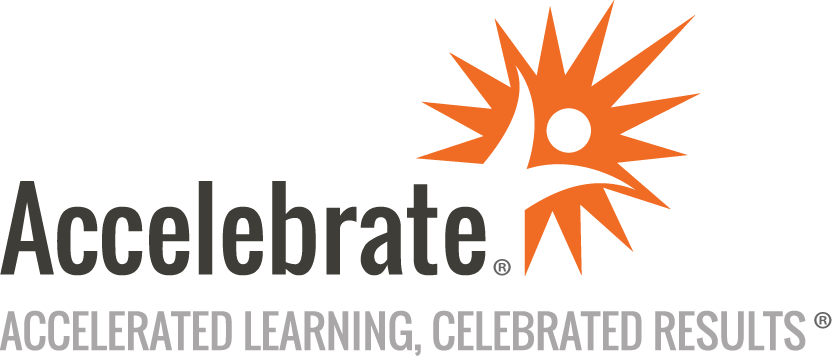 Memory Safe Programming with RustCourse Number: RUST-110
Duration: 2 daysOverviewAccelebrate's Memory Safe Programming with Rust training course gives attendees a thorough and practical understanding of memory safety, a concept that often poses a challenge for new Rust developers. While programmers with experience in other languages quickly grasp many Rust features, understanding and applying ownership and borrowing rules can be a steeper climb.This advanced Rust course demystifies the Rust memory model and teaches attendees how to integrate it into their coding practice seamlessly. By the end of this Rust course, students have a deep understanding of memory safety in Rust and will be able to apply it to their projects immediately.PrerequisitesThis course assumes prior experience with Rust programming language. The course focuses on upskilling Rust developers to understand and apply Rust’s memory safety concepts.MaterialsAll students receive comprehensive courseware covering all topics in the course. Courseware is distributed via GitHub through documentation and extensive code samples.Software Needed on Each Student PCA free, personal GitHub account to access the coursewarePermission to install Rust and Visual Studio Code on their computersPermission to install Rust Crates and Visual Studio ExtensionsIf students cannot configure a local environment, a cloud-based environment can be provided.ObjectivesUnderstand Rust’s philosophy of memory safetyWork with memory leaks and dangling pointersReview concepts such as the stack and heapUnderstand ownership and borrowingWork with references and mutabilityUse smart pointersBuild self referential structuresOutlineIntroduction How Memory is Managed on a ComputerHow the Operating System Views MemoryHow Memory is Allocated in a ProcessHow Programming Languages and Runtimes Manage MemoryPitfalls with manual memory management in languages like C or C++Pitfalls with garbage collection in languages like Python or C#Memory Leaks and Dangling PointersEnsuring Memory Safety at Compile TimeRust’s Approach to Safe Memory ManagementOther Safe Memory Management ApproachesMemory Management Variables and their DataVariable Addresses and Data AddressesMutability of Variables and their DataVariable and Data OwnershipRust’s Approach to Variables and their DataRust Memory Model Ownership and BorrowingReferences and MutabilityStack Allocation vs Heap AllocationSmart PointersThread Safety through Atomics and LocksUnsafe RustSmart Pointers What are Smart Pointers?When to use Smart Pointers?Unknown Size at Compile TimeSelf-Referential StructuresInterior MutabilitySmart Pointer Types BoxRc, Weak, and ArcCell and RefCellRwLock and MutexConclusion